Frekvenshelhet 26 (FH 26) och andra lediga frekvenser: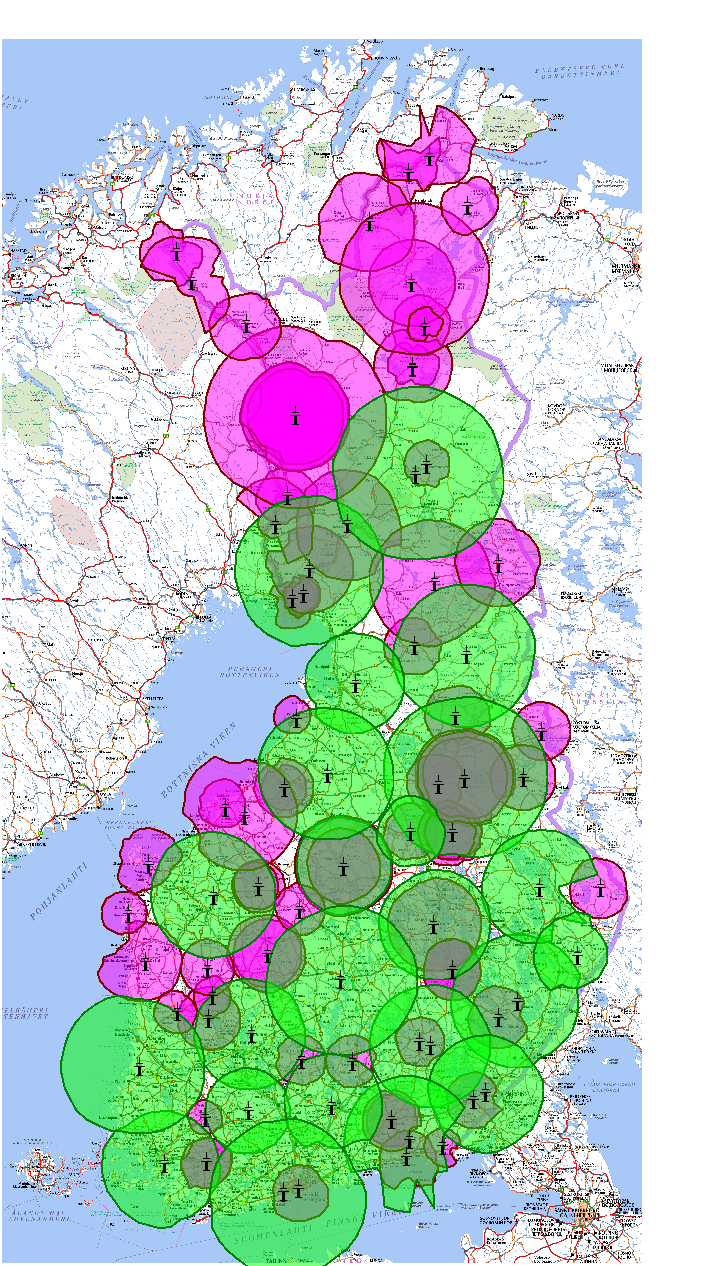 Frekvenshelhet 26 (FH 26):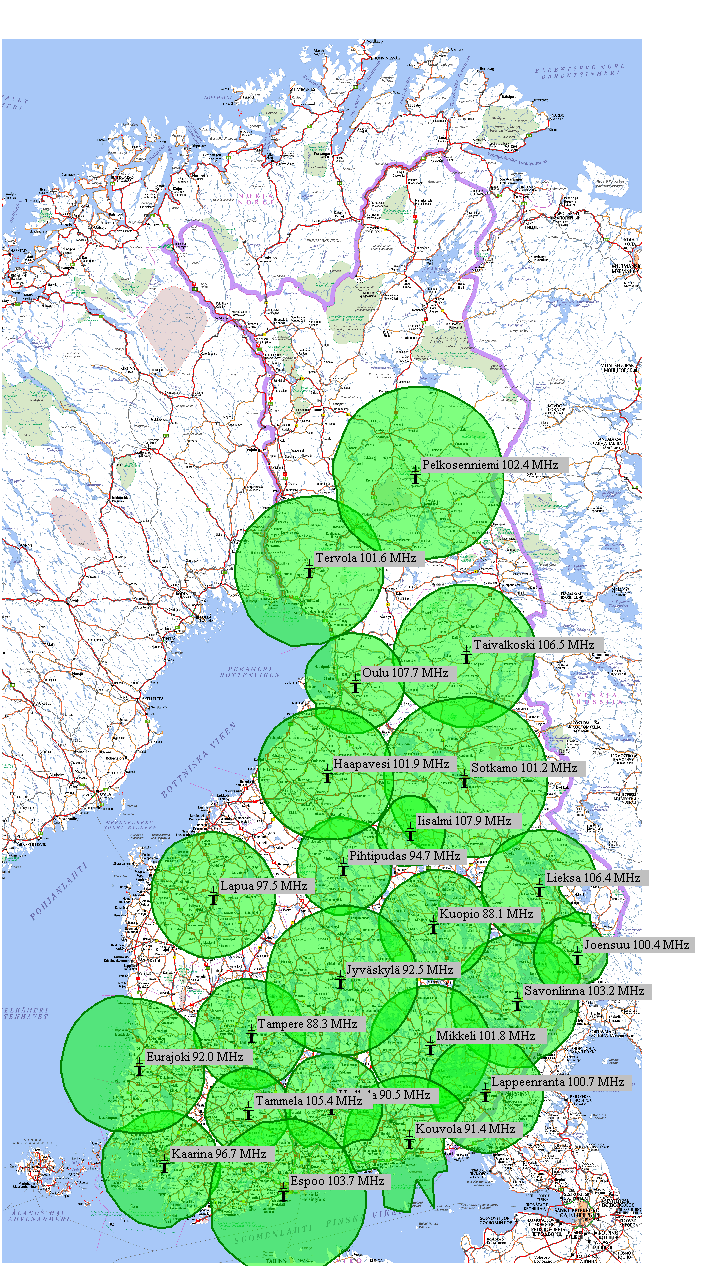 Andra lediga frekvenser: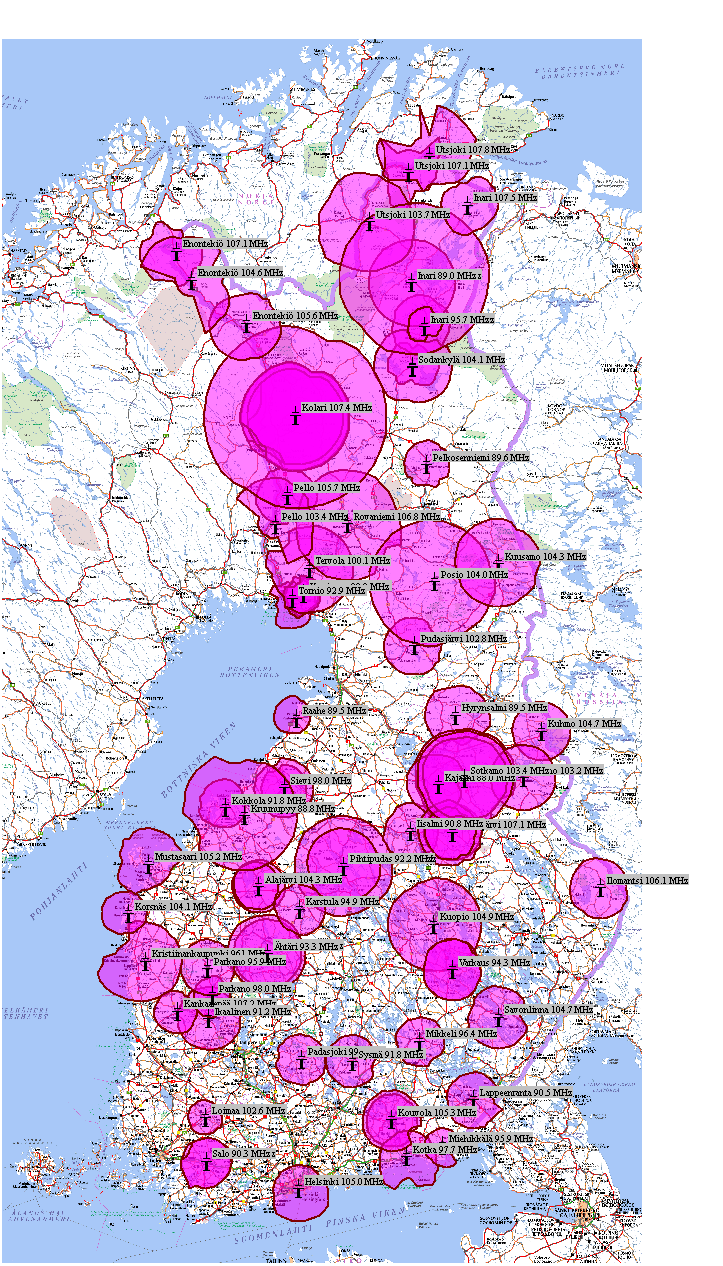 